Телефоны горячих линий по соблюдению антикоррупционнного законодательства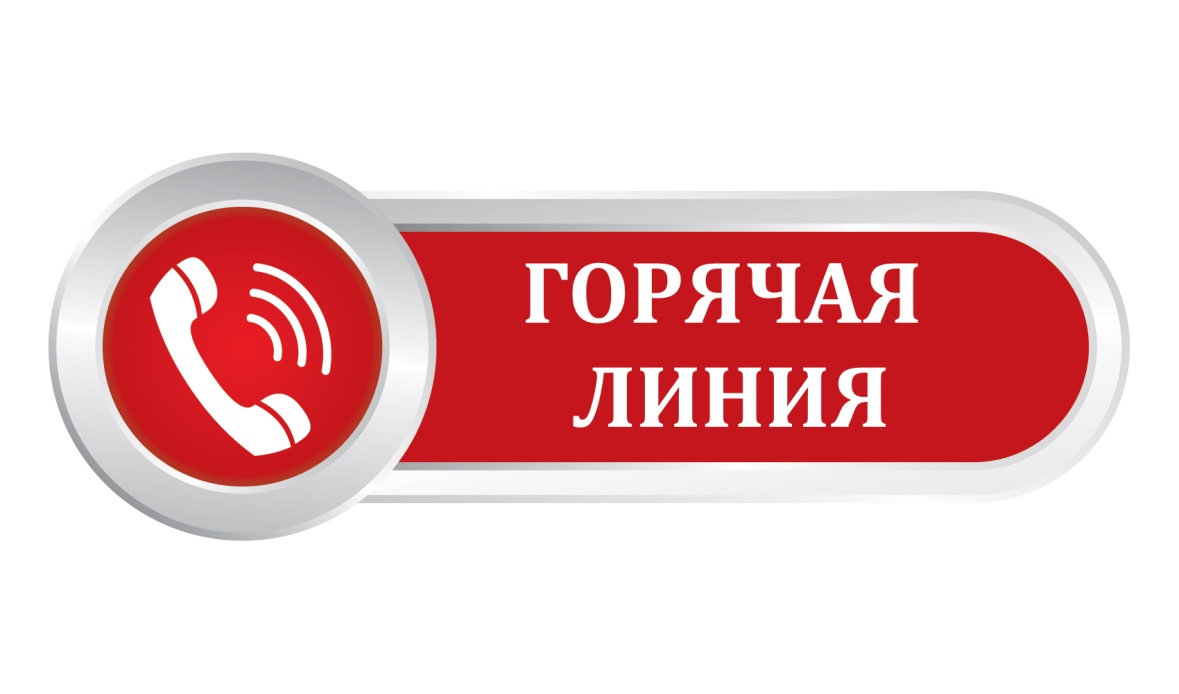 Наименование организации /государственного органаТелефон горячей линии ФИО контактного лицаПримечание МБОУ СОШ №1288615098117Личман Людмила Александровна, директор Ежедневно с 14.00 Управление образования и молодежной политики администрации Абинский район8 (86150) 4-18-28 Марукян Евгения Григорьевна, заместитель начальника управления образования Рожик Лариса Геннадьевна, главный специалист управления образования Часы работы: с 8.00 до 17.00
Министерство образования, науки и молодежной политики Краснодарского края8861-298-25-77Купрякова Елена Валентиновнакроме выходных дней, с 9 часов до 13 часов и с 14 часов до 17 часов 